OBJEDNÁVKA č. 185061/S                                                                                               dodavatel: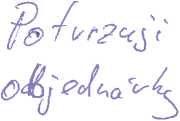 RACCOON s.r.o. Poříčí 26 678 01 Blanskoobjednatel:NEMOCNICE NOVÉ MĚSTO NA MORAVĚ,                                                                             příspěvková organizace Žďárská 610, Nové                          Město na Moravě IČO 00842001 DIČ CZ00842001Telefon XXXX Fax XXXXBankovní spojení:XXXXČ.Ú.:XXXXFakturu na adresu:Nemocnice Nové Město na Moravě, příspěvková organizace Žďárská 610592 31 Nové Město na MoravěNa faktuře uveďte číslo objednávky II!Objednávám provedení opravy aut.dveří - výměna pohonudle Vaší nabídky 18SZ001994, v ceně 64 000,- Kč bez DPH.Vyřizuje: XXXXTelefon: XXXXMobil:	XXXXe-mail:	XXXX21.8.2018 S pozdravem Milan SolařT +XXXXF +XXXXM +XXXXXXXXzNEMOCNICE NOVÉ MĚSTO NA MORAVĚ, příspěvková organizace Žďárská 610592 31 Nové Město na MoravěIČO 00842001DIČ CZ00842001XXXX